                                               Προς                                    		                                              	  ΔΗΜΟΤΙΚΟ  ΣΥΜΒΟΥΛΙΟ                                                                                                         	   	        ΔΗΜΟΥ ΝΑΟΥΣΑΣ   ΕΙΣΗΓΗΤΙΚΟ  ΣΗΜΕΙΩΜΑΘΕΜΑ : 1. Διαγραφή ή μη προσαυξήσεων  οφειλών του  ΚΑΡΑΓΙΑΝΝΗ  ΙΩΑΝΝΗ  του ΚΩΝ/ΝΟΥ Σχετικό  : 1.αίτηση  διαγραφής οφειλής από Χ.Κ. 106/2020 ε αρ. πρωτ. 14200/01.06.2023	 2. αρθ. 174 του Ν.3463/2006 (διαγραφή χρεών)         Βάση των ανωτέρω το Δημοτικό Συμβούλιο  καλείται να διαγράψει τις  οφειλές του Χ.Κ. 106/2020  και 092/2021 με τις προσαυξήσεις εκπρόθεσμης καταβολής,  συνολικού ποσού  26,37 ευρώ, του υπόχρεου Καραγιάννη Ιωάννη του Κων/νου  για τους λόγους που επικαλούνται στην αναφερόμενη αίτησή.Κατόπιν ελέγχου από την υπηρεσία διαπιστώθηκε ότι πραγματοποιήθηκε συναλλαγή από την κα Σοφολογή Βασιλική (κατόπιν διαβεβαίωσης της 31/5/2023)  εκ μέρους του υπόχρεου ΚΑΡΑΓΙΑΝΝΗ ΙΩΑΝΝΗ ΤΟΥ ΚΩΝ/ΝΟΥ   τον 7ο/2020, Τράπεζα Πειραιώς. Καθώς δεν υπάρχει οφειλέτης  με το όνομα «ΣΟΦΟΛΟΓΗ ΒΑΣΙΛΙΚΗ»  η πληρωμή των 21,00 ευρώ υπολογίστηκε στα έσοδα του ΔΗΜΟΥ με Κ.Α.Εσόδου 1699.006  «Λοιπά έσοδα που δεν μπορούν να ενταχθούν σε άλλο ΚΑΕ»,  χωρίς να είναι δυνατή η αντιστοίχιση με  Καρτέλα Υπόχρεου   και η έκδοση από τον Εισπράκτορα Διπλοτύπου.Κατά το 2021 πραγματοποιήθηκε συναλλαγή στην Τράπεζα Πειραιώς ποσού 21,00 ευρώ  από τον οφειλέτη ΚΑΡΑΓΙΑΝΝΗ ΙΩΑΝΝΗ ΤΟΥ ΚΩΝ/ΝΟΥ  και εκδόθηκε διπλότυπο  1619Ν/28.05.2021  ενώ  εισπράχθηκε από την εισπράκτορα  η παλαιότερη οφειλή που φαινόταν στην καρτέλα του Χ.Κ.  106/2020  χωρίς τις προσαυξήσεις. Ακολούθως κατά το έτος  2022 πραγματοποιήθηκε στην Τράπεζα Πειραιώς συναλλαγή ποσού 21,00 ευρώ από τον οφειλέτη ΚΑΡΑΓΙΑΝΝΗ ΙΩΑΝΝΗ ΤΟΥ ΚΩΝ/ΝΟΥ και εκδόθηκε διπλότυπο 2025Ν/31.05.2022 ενώ εισπράχθηκε από την εισπράκτορα η τρέχουσα οφειλή του ΧΚ 138/2022 . Τέλος το 2023 πραγματοποιήθηκε  συναλλαγή στην Τράπεζα Πειραιώς 31/5/2023, ποσού 21,00 στο όνομα ΒΑΣΙΛΙΚΗ ΣΟΦΟΛΟΓΗ ποσού 21,00 ευρώ  (ανύπαρκτος  οφειλέτης – υπόχρεος). Η κυρία ΒΑΣΙΛΙΚΗ ΣΟΦΟΛΟΓΗ  ήρθε αυθημερόν στην Ταμειακή Υπηρεσία του Δήμου ώστε να διευκρινίσει ότι η συναλλαγή της αφορά τον οφειλέτη ΚΑΡΑΓΙΑΝΝΗ ΙΩΑΝΝΗ του Κων/νου.  Έτσι διευκρινίστηκε και η συναλλαγή του 2020 στο όνομα  ΒΑΣΙΛΙΚΗ ΣΟΦΟΛΟΓΗ που δεν είχε ενημερώσει την καρτέλα του ΟΡΘΟΥ ΥΠΟΧΡΕΟΥ  ΚΑΡΑΓΙΑΝΝΗ ΙΩΑΝΝΗ ΤΟΥ ΚΩΝ/ΝΟΥ. Κατόπιν των ανωτέρω  να γίνει η διαγραφή των οφειλών ως εξής :Ο  ΕΙΣΗΓΗΤΗΣΤΑΜΕΙΑΣ ΔΗΜΟΥ ΝΑΟΥΣΑΣΧασιούρα ΖωήΕΛΑΒΑ   ΓΝΩΣΗΠΡΟΙΣΤΑΜΕΝΟΣ ΟΙΚ/ΚΩΝ   ΥΠΗΡΕΣΙΩΝ                 			         ΑΝΤΙΔΗΜΑΡΧΟΣ ΔΙΟΙΚΗΤΙΚΩΝ               ΔΗΜΟΥ ΝΑΟΥΣΑΣ                                       		                       &  ΟΙΚΟΝΟΜΙΚΩΝ ΥΠΗΡΕΣΙΩΝ         									ΔΗΜΟΥ ΝΑΟΥΣΑΣ                                                 Κόφκελης  Αθανάσιος						             Μπαλτατζίδου Θεοδώρα Συνημμένα : 1. Ατομική Ειδοποίηση οφειλών	      2. Προσωρινή εγγραφή αδιευκρίνιστης συναλλαγής 2020	      3. Διπλότυπα 1619Ν/2021, 2025Ν/2022, 2097Ν/2023 	      4. Τραπεζικές συναλλαγές  2022 , 2023ΕΛΛΗΝΙΚΗ  ΔΗΜΟΚΡΑΤΙΑΔΗΜΟΣ ΗΡΩΙΚΗΣ ΠΟΛΕΩΣ ΝΑΟΥΣΑΣΔΗΜΟΤΙΚΗ ΕΝΟΤΗΤΑ ΝΑΟΥΣΑΣΔΙΕΥΘΥΝΣΗ ΟΙΚΟΝΟΜΙΚΩΝ ΥΠΗΡΕΣΙΩΝΤΜΗΜΑ TAMEIOYΠΛΗΡΟΦΟΡΙΕΣ: Χασιούρα Ζωή        Δημαρχίας 30, Τ.Κ. 592 00  ΝΑΟΥΣΑΤηλ.: 2332350312 www. naoussa.gr.      e-mail:xasioura@naoussa.grΑΑ
Οφ.ΟφειλέτηςΑΑ ΧΚΥπόλοιπο
ΚεφάλαιουΥπολογ.
ΠροσαυξήσειςΣύνολο
Ταμειακής Ειδ.Αιτιολογία
Γραμμής ΧΚ1Καραγιάννης Ιωάννης του Κων/νου106/20201,190,341,53ΔΙΚΑΙΩΜΑ ΔΙΑΦΥΛΑΞΗΣ ΟΣΤΩΝ ΓΙΑ ΤΟ ΠΑΛ. ΟΣΤΕΟΦΥΛΑΚΙΟ ( Καραγιάννης Κωνσταντίνος) Αρ. Τάφου: 12302Καραγιάννης Ιωάννης του Κων/νου092/202110,501,9212,42 ΔΙΚ. ΔΙΑΦΥΛΑΗΣ ΟΣΤΩΝ ΣΤΟ ΠΑΛΙΟ ΟΣΤΕΟΦΥΛΑΚΙΟ ( Καραγιάννη Περσεφόνη) Αρ. Τάφου: 963Καραγιάννης Ιωάννης του Κων/νου092/202110,501,9212,42 ΔΙΚ. ΔΙΑΦΥΛΑΗΣ ΟΣΤΩΝ ΣΤΟ ΠΑΛΙΟ ΟΣΤΕΟΦΥΛΑΚΙΟ ( Καραγιάννης Κωνσταντίνος) Αρ. Τάφου: 1230Σύνολο Οφειλέτη22,194,1826,37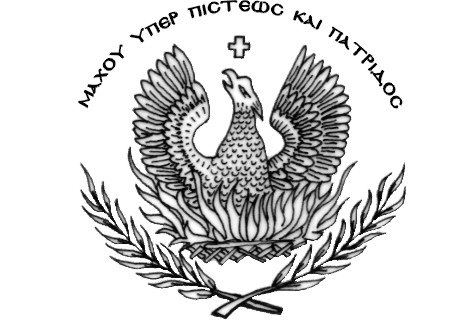 